VILLAGE OF LAKEMORE ENFORCEMENT PLAN FOR ILLICIT DISCHARGEThe Village of Lakemore will enforce the regulations to eliminate illicit discharge of sanitary and debris into the storm sewer system with the following plan: MS4 Mapping and procedures to update manually:The Village of Lakemore completed the MS4 map showing storm and sanitary systems, outfalls, catch basins, culvert pipes, ditches, home sewage treatment systems, and post-construction storm water control measures in 2020.  The Village has entered a consortium with Great Lakes RCAP to provide assistance with mapping for water, sanitary, and storm systems.  The Village Administrator and Public Service Foreman will review the map every March to determine if changes need made.  Any changes will be made by the Village Engineer.  An updated map will be provided to Public Health, Sanitary, and Engineers’ offices for County of Summit, the Ohio EPA, and the City of Akron. The Village of Lakemore will proactively identify the presence of illicit discharge through:MS4 system surveillance to proactively identify the presence of illicit discharge and reactively respond to concerns.  The Village has established procedures for complaint receipt for illicit discharge and trained all departments that may get such calls, e.g., Lakemore Municipal Building, Police Dept., Fire Dept., Public Service Dept., etc. on where to direct for investigation and follow-up (attached).Cross-connections from commercial, industrial or multi-family residential sources or broken and leaking sanitary sewers actively contributing sewage to the MS4 are to be reported to Ohio EPA within 24 hours of discovery.  See Part III.B.3.j.v of NPDES Permit #OHQ000004.Dry weather screening of outfalls by Summit County Public Health Department.  The  Village of Lakemore has an MOU with the Summit County Public Health Department to perform dry weather screenings of outfalls per requirements for MS4.  Certain outfalls, e.g., those where sanitary exfiltration is most likely to occur, where infrastructure is older, near HSTSs, or where past dry weather screening has indicated potential issues, need to be done more frequently.  The Village of Lakemore Public Service Department will conduct these.  The goal is that data is regularly reviewed and that it is used to establish frequency of screening and the schedule for the upcoming year.  The Village Administrator and Public Service Foreman will work with SCPH to review data and establish schedules.Visual screening and recording of outfalls for dry weather or wet weather.  Dry weather screening program through SCPH should address dry weather discharge.  The Village Administrator, along with the Village Engineer, will need to determine how best to monitor for wet weather illicit discharge.  This will be informed by the CMOM study.  The CMOM study will be conducted, and results will be used to evaluate future wet weather illicit discharge system monitoring.    The Village is coordinating with Village Engineer and Great Lakes RCAP to begin the CMOM study in October 2021. Any information not obtained by October 2021 will be investigated so a CMOM can be created.  Routine Home Sewage Treatment Systems’ reviews with the Summit County Public Health Department.  The Summit County Public Health Department performs inspections of HSTS and forwards any concerns to the Village.  The Village of Lakemore will adhere to this program and assist SCPH with enforcement as needed.Routine reviews of facilities or businesses deemed potential dischargers of illicit material.  The Department of Public Services will have a list of facilities or businesses that could discharge illicit material.   Once this list is developed, it will be added to this plan as an Appendix and updated annually.  The Department of Public Services will conduct a visual inspection and record any findings. This information will be provided to the Village Administrator for follow-up.Review of inspections and violations reports received by Summit County Soil & Water Conservation District to make contact with the contractors and make sure corrections are made.  The Village of Lakemore has an MOU with the Summit SWCD to perform reviews and inspections for any development over 1 acre.  The Summit SWCD forwards all inspection reports to the Village Administrator for review.  Any concerns by the Village Administrator and Public Service Foreman will be addressed with the contractors/developers of the project to ensure corrections will be made (See Ordinance 1718-2021 Comprehensive Stormwater Management).  The Village is currently discussing entering an MOU with the Summit SWCD division to assist with any developments under 1 acre if requested.Create and maintain Long-term maintenance plans for post-construction storm water control measures.  The Village of Lakemore requires Long-term Maintenance Plans with developers/property owners for post-construction storm water control measures.  The Village Administrator and Public Service Foreman will receive and review required inspection reports, follow-up with any concerns, and perform any on-site inspections if concerns arise.  The Village will adhere to the LTM inspection program required under the Summit County & Others SWMP.  The Village has/will enter into an agreement with Summit SCWD to provide LTM inspections of post-construction BMPs. The Village of Lakemore’s program includes an objective tool, e.g., a checklist, by which to conduct an inspection.  The Village has adopted use of checklists for LTM BMP maintenance found in the Ohio Stormwater Training Council’s Maintaining Stormwater Control Measures manual online at www.neohiostormwater.com.   The Village of Lakemore will reactively respond to concerns of illicit discharges.  Village of Lakemore Departments and staff are trained to properly address complaints:Providing a direct phone number and email address for citizens to report potential illicit discharges.  The phone number will be the 24-hour emergency phone number for the Department of Public Services (330-573-6318).  The email address for Lakemore Stormwater Division (lakemorestorm@lakemoreohio.org).  This information is posted on the Village of Lakemore’s website (www.lakemoreohio.org) and annual newsletters.The Village has established procedures for complaint receipt for illicit discharge and trained all departments that may get such calls, e.g., City Hall, Police Dept., Fire Dept., Service Dept., etc. on where to direct for investigation and follow-upAll complaints of illicit discharge will be forwarded to the Village Administrator and Department of Public Services.  If this discharge requires assistance from EPA Spill Response, the Lakemore Fire Department will be contacted for assistance until the EPA responds to the emergency.  The Village of Lakemore Police Department will make a report of the incident and record all involved.  This information will be used for the investigation. Work closely with the Lakemore Fire Department to respond to spill responses and provide clean up.  Any reports of discharge or spills handled and reported to the Lakemore Fire Department will be investigated as well by the Village Administrator and Public Service Foreman to determine the violator, the violation, and process to abate.The Village Administrator and Department of Public Services will investigate the complaint.  Evidence will be weighed and a decision will be made by the Mayor and Village Administrator.  The decision will be provided to the party responsible for the illicit discharge, if so found.  The Village Administrator will follow-up with the party responsible to ensure compliance and no future incidents will occur.Investigate any reported potential illicit discharges noticed by Village employees or other government agencies, such as Summit SWCD or the Ohio E.P.A.The Village of Lakemore works with Summit SWCD and divisions of the Summit County Engineer’s office. The Village also works with the Summit County Department of Sanitary Sewer Services for assistance with emergency repairs on the sanitary sewer system, as both entities have ownership in the sanitary sewer system.  Any concerns for potential illicit discharges from any government agency will be investigated.  The Village Administrator and Public Service Foreman will work with the reporting agency to determine the location of the potential violation.  The Village Administrator and Public Service Foreman will follow the procedures of investigation.Source tracking to identify the specific source(s) contributing illicit discharge to your MS4 procedures can be found in “Illicit Discharge Detection and Elimination (IDDE) Guidance Manual”, available on https://www3.epa.gov/npdes/pub/idde_maualwithappendices.pdf .  Some practices can be:Storm Drain Network and Drainage Area Investigations through manhole observations – All dry weather flows discovered during dry weather screening will be source tracked to determine if an illicit discharge exists.  If flow is an allowable non-stormwater discharge, as defined in Part I.B.3.b of MS4 Permit #OHQ000004, it will be documented.  If the flow is not one of the allowable non-stormwater discharges, the Department of Public Services will inspect manholes to determine if any illicit discharge is entering through the manhole covers, if the manhole covers are being removed, or if the area around the manhole covers is deteriorated and allowing discharge of illicit materials into the system.  The Department will need to determine the source of flow within the manhole.  Cross-connections may be discovered through visual observation but usually requires additional dye or smoke testing to identify exact source(s).  Sanitary exfiltration may require televising the lines.  Procedures can be found in “Illicit Discharge Detection and Elimination (IDDE) Guidance Manual”, available on https://www3.epa.gov/npdes/pub/idde_maualwithappendices.pdf. If deterioration or discharge is found at a manhole, the department will investigate the source of the discharge to determine if this source is from the municipally-owned infrastructure (4D).  If the source is from privately-owned infrastructure, the Village will order elimination of the illicit discharge source per the enforcement protocols in Section 4 of this  plan.On-site and Septic System Investigations:  The Village of Lakemore will make visual inspections of HSTS’ and forward any concerns to the Summit County Health Department.  4.Enforcement processes to eliminate the confirmed sources of illicit discharge ( A copy of Ordinance 1688-2020 “Illicit Discharge and Connection Stormwater Ordinance” is attached):A. Define prohibition of illicit discharges – Section 7 of Ordinance 1688-2020 “Illicit Discharge and Connection Stormwater Ordinance”B.  Define exemptions of illicit discharges – Section 7 of Ordinance 1688-2020 “Illicit Discharge and Connection Stormwater Ordinance”C. Inspect and monitor reported illicit discharges – Section 10 of Ordinance 1688-2020 “Illicit Discharge and Connection Stormwater Ordinance”D. Outline of the process or procedures to be followed when the source is municipally-operated infrastructure:  The area will be inspected via camera to determine where the leak originated.  If the leaks are in joints, the joints will be sealed.  If a line is leaking but can be insulated with a cure-in-place method.  If the line must be replaced, further inspection will be conducted to ensure the entire area requiring replacement is included.For any work requiring engineering for detailed replacement work or for specific funding, the Village Engineer will be contacted to begin assessing the problem.  If the leaking area can be sealed / lined, the Village Administrator and Public Service Foreman will contact contractors that perform such work to obtain a quote and timeline repairs/replacement can take place.  If the repair/replacement will cost more than afforded, the Village Administrator will seek funding through various grants and loans.Notification of illicit discharges to violator - Section 13 of Ordinance 1688-2020 “Illicit Discharge and Connection Stormwater Ordinance”.  Property owner will be notified to cease the illicit discharge.  Interim measures to contain the illicit discharge may be ordered until a permanent solution can be implemented.Contact Summit County Public Health Department for HSTS discharges within 24 hours of reported concern (330-926-5600).  Assist with enforcement as requested by SCPH.  Notify property owner of interim measures to cease illicit discharge.Verify and notify of illicit connections - Section 13 of Ordinance 1688-2020 “Illicit Discharge and Connection Stormwater Ordinance” and Section 5 of this plan.Inform violators of enforcement and penalties with timeline for eliminating illicit discharges - Section 13 of Ordinance 1688-2020 “Illicit Discharge and Connection Stormwater Ordinance”Non-conforming violators will be penalized and Village may seek injunctive relief to afford any costs associated with the Village eliminating the illicit discharges – Sections 14, 16, 17, 18, 19, and 21 of Ordinance 1688-2020 “Illicit Discharge and Connection Stormwater Ordinance”5.Reporting of Elimination of Illicit Discharge	Enforcement schedule – notice within 3 days, 15 days to abate or appeal, 15 days from decision by municipal authority violator must abate.  If Village must abate, the cost will be assessed.Elimination actions – Owner will eliminate / abate within 15 days of violation notice.  If owner does not comply and Village has to afford the abatement, the abatement will begin after appeal decision has been made.  Level of effort and agencies involved – the report of a potential illicit discharge will spur an investigation within 24 hours. The Village of Lakemore Department of Public Services will initiate the investigation (330-573-6318). If a violation exists, the Village Administrator and Public Service Foreman will notify the owner of the violation within 3 days.  If the illicit discharge investigation involves testing or assistance:  The Village of Lakemore will contact the Summit County Public Health for   assistance with obtaining samples, investigating dry weather screenings, and septic systems.  The Village of Lakemore will contact Great Lakes RCAP for assistance with dye, smoke, and video work.  The Village of Lakemore will contact the Village Engineer to assist with investigating potential discharges within the Village’s system to determine if repairs or replacement are necessary.Outcome of elimination efforts – Violators will afford the elimination of the illicit discharge.  If the Village must abate the illicit discharge, the Village will seek assessment for the costs, injunctive relief, compensatory action, and possibly criminal prosecution (Sections 16, 17, 18, 19, 20, 21, and 22 of Ordinance 1688-2020 “Illicit Discharge and Connection Stormwater Ordinance”)Village Administrator         Tracy Sayers              330-733-6125 ext. 3    330-573-1990Public Service Foreman      Gene Taylor               330-352-1538Water Operator                    David Banks              330-714-1162Public Service Emergency Phone                           330-573-6318Mayor                                  Richard Cole Jr          330-780-7391Summit County Public Health                                330-926-5600Great Lakes RCAP             Joe Lawrie                    216-409-8081  jflawrie@glcap.orgAkron Water Reclamation    Kathy Richards          330-375-2963 ext. 7184 KRichards@AkronOhio.govSummit County Engineer Ofce Dave White, P.E.    330-643-8733   dwhite@summitengineer.net    Summit Soil & Water Conservation District	         330-926-2548       Model Illicit Discharge andConnection Stormwater OrdinanceORDINANCE NO. 1688-2020Introduced by Mr. Strittmatter                                                                                       First Reading: September 21, 2020        Second Reading: October 5, 2020                                                                                          Third Reading: October 19, 2020AN ORDINANCE TO AMEND ORDINANCES 1392-2007 AND 1101-1989 REGARDING REGULATIONS FOR ILLICIT DISCHARGESECTION 1.	PURPOSE/INTENT.The purpose of this ordinance is to provide for the health, safety, and general welfare of the Citizens of the Village of Lakemore through the regulation of non-storm water discharges to the storm drainage system to the maximum extent practicable as required by federal and state law. This ordinance establishes methods for controlling the introduction of pollutants into the municipal separate storm sewer system (MS4) in order to comply with requirements of the National Pollutant Discharge Elimination System (NPDES) permit process. The objectives of this ordinance are:To regulate the contribution of pollutants to the municipal separate storm sewer system (MS4) by stormwater discharges by any userTo prohibit Illicit Connections and Discharges to the municipal separate storm sewer systemTo establish legal authority to carry out all inspection, surveillance and monitoring procedures necessary to ensure compliance with this ordinanceSECTION 2.	DEFNTIONS.For the purposes of this ordinance, the following shall mean:Authorized Enforcement Agency: employees or designees of the director of the municipal agency designated to enforce this ordinance.Best Management Practices (BMPs): schedules of activities, prohibitions of practices, general good house-keeping practices, pollution prevention and educational practices, maintenance procedures, and other management practices to prevent or reduce the discharge of pollutants directly or indirectly to stormwater, receiving waters, or stormwater conveyance systems. BMPs also include treatment practices, operating procedures, and practices to control site runoff, spillage or leaks, sludge or water disposal, or drainage from raw materials storage.Clean Water Act. The federal Water Pollution Control Act (33 U.S.C. § 1251 et seq.), and any subsequent amendments thereto.Construction Activity . Activities subject to NPDES Construction Pen-nits. Currently these include construction projects resulting in land disturbance of 5 acres or more. Beginning in March 2003, NPDES Storm Water Phase Il permits will be required for construction projects resulting in land disturbance of 1 acre or more. Such activities include but are not limited to clearing and grubbing, grading, excavating, and demolition.Hazardous Materials. Any material, including any substance, waste, or combination thereof, which because of its quantity, concentration, or physical, chemical, or infectious characteristics may cause, or significantly contribute to, a substantial present or potential hazard to human health, safety, property, or the environment when improperly treated, stored, transported, disposed of, or otherwise managed.Illegal Discharge. Any direct or indirect non-storm water discharge to the storm drain system, except as exempted in Section X of this ordinance.Illicit Connections. An illicit connection is defined as either of the following:Any drain or conveyance, whether on the surface or subsurface, which allows an illegal discharge to enter the storm drain system including but not limited to any conveyances which allow any non-storm water discharge including sewage, process wastewater, and wash water to enter the storm drain system and any connections to the storm drain system from indoor drains and sinks, regardless of whether said drain or connection had been previously allowed, permitted, or approved by an authorized enforcement agency or,Any drain or conveyance connected from a commercial or industrial land use to the storm drain system which has not been documented in plans, maps, or equivalent records and approved by an authorized enforcement agency.Industrial Activity. Activities subject to NPDES Industrial Permits as defined in 40 CFR, Section 122.26National Pollutant Discharge Elimination System (NPDES) Storm Water Discharge Permit. means a permit issued by EPA (or by a State under authority delegated pursuant to 33 USC § 1342(b)) that authorizes the discharge of pollutants to waters of the United States, whether the permit is applicable on an individual, group, or general area-wide basis.Non-Storm Water Discharge. Any discharge to the storm drain system that is not composed entirely of storm water.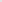 Person. means any individual, association, organization, partnership, firm, corporation or other entity recognized by law and acting as either the owner or as the owner's agent.Pollutant. Anything which causes or contributes to pollution. Pollutants may include, but are not limited to: paints, varnishes, and solvents; oil and other automotive fluids; non-hazardous liquid and solid wastes and yard wastes; refuse, rubbish, garbage, litter, or other discarded or abandoned objects, ordinances, and accumulations, so that same may cause or contribute to pollution; floatables; pesticides, herbicides, and fertilizers; hazardous substances and wastes; sewage, fecal coliform and pathogens; dissolved and particulate metals; animal wastes; wastes and residues that result from constructing a building or structure; and noxious or offensive matter of any kind. Premises. Any building, lot, parcel of land, or portion of land whether improved or unimproved including adjacent sidewalks and parking strips.Storm Drainage System. Publicly-owned facilities by which storm water is collected and/or conveyed, including but not limited to any roads with drainage systems, municipal streets, gutters, curbs, inlets, piped storm drains, pumping facilities, retention and detention basins, natural and human-made or altered drainage channels, reservoirs, and other drainage structures.Storm Water. Any surface flow, runoff, and drainage consisting entirely of water from any form of natural precipitation, and resulting from such precipitation.Stormwater Pollution Prevention Plan. A document which describes the Best Management Practices and activities to be implemented by a person or business to identify sources of pollution or contamination at a site and the actions to eliminate or reduce pollutant discharges to Stormwater, Stormwater Conveyance Systems, and/or Receiving Waters to the Maximum Extent Practicable.Wastewater means any water or other liquid, other than uncontaminated stormwater, discharged from a facility.SECTION 3.	APPLICABILITY.This ordinance shall apply to all water entering the storm drain system generated on any developed and undeveloped lands unless explicitly exempted by an authorized enforcement agency.SECTION 4.	RESPONSBLITY FOR ADMINISTRATIONThe Village of Lakemore, authorized enforcement agency, or designee shall administer, implement, and enforce the provisions of this ordinance. Any powers granted or duties imposed upon the authorized enforcement agency to persons or entities acting in the beneficial interest of or in the employ of the agency.SECTION 5.	SEVERABILITY.The provisions of this ordinance are hereby declared to be severable. If any provision, clause, sentence, or paragraph of this Ordinance or the application thereof to any person, establishment, or circumstances shall be held invalid, such invalidity shall not affect the other provisions or application of this Ordinance.SECTION 6.	ULTIMATE RESPONSIBILITY.The standards set forth herein and promulgated pursuant to this ordinance are minimum standards; therefore, this ordinance does not intend nor imply that compliance by any person will ensure that there will be no contamination, pollution, nor unauthorized discharge of pollutants.SECTION 7.	DISCHARGE PROHIBITIONS.Prohibition of Illegal Discharges.No person shall discharge or cause to be discharged into the municipal storm drain system or watercourses any materials, including but not limited to pollutants or waters containing any pollutants that cause or contribute to a violation of applicable water quality standards, other than storm water.The commencement, conduct or continuance of any illegal discharge to the storm drain system is prohibited except as described as follows:The following discharges are exempt from discharge prohibitions established by this ordinance: water line flushing or other potable water sources, landscape irrigation or lawn watering, diverted stream flows, rising ground water, ground water infiltration to storm drains, uncontaminated pumped ground water, foundation or footing drains (not including active groundwater dewatering systems), crawl space pumps, air conditioning condensation, springs, non-commercial washing of vehicles, natural riparian habitat or wet-land flows, swimming pools (if de-chlorinated - typically less than one PPM chlorine), fire-fighting activities, and any other water source not containing Pollutants.Discharges specified in by the authorized enforcement agency as being necessary to protect public health and safety.Dye testing is an allowable discharge, but requires a verbal notification to the authorized enforcement agency prior to the time of the test.The prohibition shall not apply to any non-storm water discharge permitted under an NPDES permit, waiver, or waste discharge order issued to the discharger and administered under the authority of the Federal Environmental Protection Agency, provided that the discharger is in full compliance with all requirements of the permit, waiver, or order and other applicable lawsand regulations, and provided that written approval has been granted for any discharge to the storm drain system.Prohibition of Illicit Connections.The construction, use, maintenance or continued existence of illicit connections to the storm drain system is prohibited.This prohibition expressly includes, without limitation, illicit connections made in the past, regardless of whether the connection was permissible under law or practices applicable or prevailing at the time of connection.A person is considered to be in violation of this ordinance if the person connects a line conveying sewage to the MS4, or allows such a connection to continue.SECTION 8.	SUSPENSION OF MS4 ACCESS.Suspension due to Illicit Discharges in Emergency SituationsThe Village of Lakemore, designee, or authorized enforcement agency may, without prior notice, suspend MS4 discharge access to a person when such suspension is necessary to stop an actual or threatened discharge which presents or may present imminent and substantial danger to the environment, or to the health or welfare of persons, or to the MS4 or Waters of the United States. If the violator fails to comply with a suspension order issued in an emergency, the authorized enforcement agency may take such steps as deemed necessary to prevent or minimize damage to the MS4 or Waters of the United States, or to minimize danger to persons.Suspension due to the Detection of Illicit DischargeAny person discharging to the MS4 in violation of this ordinance may have their MS4 access terminated if such termination would abate or reduce an illicit discharge. The authorized enforcement agency will notify a violator of the proposed termination of its MS4 access. The violator may petition the authorized enforcement agency for a reconsideration and hearing.A person commits an offense if the person reinstates MS4 access to premises terminated pursuant to this Section, without the prior approval of the authorized enforcement agency.SECTION 9.	INDUSTRIAL OR CONSTRUCTION ACTIVITY DISCHARGES.Any person subject to an industrial or construction activity NPDES storm water discharge permit shall comply with all provisions of such permit. Proof of compliance with said permit may be required in a form acceptable to the Village of Lakemore, designee, or authorized enforcement agency prior to the allowing of discharges to the MS4.SECTION 10.	MONITORING OF DISCHARGES.Applicability.This section applies to all facilities that have storm water discharges associated with industrial activity, including construction activity.Access to Facilities.The Village of Lakemore, designees, or authorized enforcement agency shall be permitted to enter and inspect facilities subject to regulation under this ordinance as often as may be necessary to determine compliance with this ordinance. If a discharger has security measures in force which require proper identification and clearance before entry into its premises, the discharger shall make the necessary arrangements to allow access to representatives of the authorized enforcement agency.Facility operators shall allow the Village of Lakemore, designees, or authorized enforcement agency ready access to all parts of the premises for the purposes of inspection, sampling, examination and copying of records that must be kept under the conditions of an NPDES permit to discharge storm water, and the performance of any additional duties as defined by state and federal law.c) The Village of Lakemore, designees, or authorized enforcement agency shall have the right to set up on any permitted facility such devices as are necessary in the opinion of the authorized enforcement agency to conduct monitoring and/or sampling of the facility's storm water discharge.The Village of Lakemore, designees, or authorized enforcement agency has the right to require the discharger to install monitoring equipment as necessary. The facility's sampling and monitoring equipment shall be maintained at all times in a safe and proper operating condition by the discharger at its own expense. All devices used to measure stormwater flow and quality shall be calibrated to ensure their accuracy.Any temporary or permanent obstruction to safe and easy access to the facility to be inspected and/or sampled shall be promptly removed by the operator at the 	or oral request of the Village of Lakemore, designees, or authorized enforcement agency and shall not be replaced. The costs of clearing such access shall be borne by the operator.Unreasonable delays in allowing the Village of Lakemore, designees, or authorized enforcement agency access to a permitted facility is a violation of a storm water discharge permit and of this ordinance. A person who is the operator of a facility with a NPDES permit to discharge storm water associated with industrial activity commits an offense if the person denies the authorized enforcement agency reasonable access to the permitted facility for the purpose of conducting any activity authorized or required by this ordinance.If the Village of Lakemore, designees, or authorized enforcement agency has been refused access to any part of the premises from which stormwater is discharged, and he/she is able to demonstrate probable cause to believe that there may be a violation of this ordinance, or that there is a need to inspect and/or sample as part of aroutine inspection and sampling program designed to verify compliance with this ordinance or any order issued hereunder, or to protect the overall public health, safety, and welfare of the community, then the authorized enforcement agency may seek issuance of a search warrant from any court of competent jurisdiction.SECTION 11.	REQUIREMENT TO PREVENT, CONTROL, AND REDUCESTORM WATER POLLUTANTS BY THE USE OF BEST MANAGEMENT PRACTICES.The Village of Lakemore, designees, or authorized enforcement agency will adopt requirements identifying Best Management Practices for any activity, operation, or facility which may cause or contribute to pollution or contamination of storm water, the storm drain system, or waters of the U.S. The owner or operator of a commercial or industrial establishment shall provide, at their own expense, reasonable protection from accidental discharge of prohibited materials or other wastes into the municipal storm drain system or watercourses through the use of these structural and non-structural BMPs. Further, any person responsible for a property or premise, which is, or may be, the source of an illicit discharge, may be required to implement, at said person's expense, additional structural and non-structural BMPs to prevent the further discharge of pollutants to the municipal separate storm sewer system. Compliance with all terms and conditions of a valid NPDES permit authorizing the discharge of storm water associated with industrial activity, to the extent practicable, shall be deemed compliance with the provisions of this section. These BMPs shall be part of a stormwater pollution prevention plan (SWPP) as necessary for compliance with requirements of the NPDES permit.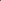 SECTION12. WATERCOURSE PROTECTION.Every person owning property through which a watercourse passes, or such person's lessee, shall keep and maintain that part of the watercourse within the property free of trash, debris, excessive vegetation, and other obstacles that would pollute, contaminate, or significantly retard the flow of water through the watercourse. In addition, the owner or lessee shall maintain existing privately owned structures within or adjacent to a watercourse, so that such structures will not become a hazard to the use, function, or physical integrity of the watercourse.SECTION 13.	NOTIFICATION OF SPILLS.Notwithstanding other requirements of law, as soon as any person responsible for a facility or operation, or responsible for emergency response for a facility or operation has information of any known or suspected release of materials which are resulting or may result in illegal discharges or pollutants discharging into storm water, the storm drain system, or water of the U.S. said person shall take all necessary steps to ensure the discovery, containment, and cleanup of such release. In the event of such a release of hazardous materials said person shall immediately notify emergency response agencies of the occurrence via emergency dispatch services. In the event of a release of non-hazardous materials, said person shall notify the authorized enforcement agency in person or by phone or facsimile no later than the next business day. Notifications in person or by phone shall be confirmed by notice addressed and mailed to theVillage of Lakemore, designees, or authorized enforcement agency within three business days of the phone notice. If the discharge of prohibited materials emanates from a commercial or industrial establishment, the owner or operator of such establishment shall also retain an on-site written record of the discharge and the actions taken to prevent its recurrence. Such records shall be retained for at least three years.SECTION 14. ENFORCEMENNotice of Violation.Whenever the Village of Lakemore, designee, or authorized enforcement agency finds that a person has violated a prohibition or failed to meet a requirement of this Ordinance, the authorized enforcement agency may order compliance by written notice of violation to the responsible person. Such notice may require without limitation: (a) The performance of monitoring, analyses, and reporting;The elimination of illicit connections or discharges;That violating discharges, practices, or operations shall cease and desist;The abatement or remediation of storm water pollution or contamination hazards and the restoration of any affected property; andPayment of a fine to cover administrative and remediation costs; and  The implementation of source control or treatment BMPs.If abatement of a violation and/or restoration of affected property is required, the notice shall set forth a deadline within which such remediation or restoration must be completed. Said notice shall further advise that, should the violator fail to remediate or restore within the established deadline, the work will be done by a designated governmental agency or a contractor and the expense thereof shall be charged to the violator.SECTION 15.	APPEAL OF NOTICE OF VIOLATION.Any person receiving a Notice of Violation may appeal the determination of the authorized enforcement agency. The notice of appeal must be received within 15 days from the date of the Notice of Violation. Hearing on the appeal before—the appropriate authority or his/her designee shall take place within 15 days from the date of receipt of the notice of appeal. The decision of the municipal authority or their designee shall be final.SECTION 16.	ENFORCEMENT NTASURES AFTER APPEAL.If the violation has not been corrected pursuant to the requirements set forth in the Notice of Violation or , in the event of an appeal, within 15 days of the decision of the municipal authority upholding the decision of the authorized enforcement agency, then representatives of the authorized enforcement agency shall enter upon the subject private property and are authorized to take any and all measures necessary to abate the violation and/or restore the property. It shall be unlawful for any person, owner, agent or person in possession of any premises to refuse to allow the government agency or designated contractor to enter upon the premises for the purposes set forth above.SECTION 17.	COST OF ABATEÑŒNT OF 	VIOLATION.Within 15 days after abatement of the violation, the owner of the property will be notified of the cost of abatement, including administrative costs. The property owner may file a written protest objecting to the amount of the assessment within 15 days. If the amount due is not paid within a timely manner as determined by the decision of the municipal authority or by the expiration of the time in which to file an appeal, the charges shall become a special assessment against the property and shall constitute a lien on the property for the amount of the assessment.Any person violating any of the provisions of this article shall become liable to the Village by reason of such violation. The liability shall be paid in not more than 12 equal payments. Interest at the rate of 15 percent per annum shall be assessed on the balance beginning on the 1st day following discovery of the violation.SECTION 18.	INJUNCTIVE RELIEF.It shall be unlawful for any person to violate any provision or fail to comply with any of the requirements of this Ordinance. If a person has violated or continues to violate the provisions of this ordinance, the authorized enforcement agency may petition for a preliminary or permanent injunction restraining the person from activities which would create further violations or compelling the person to perform abatement or remediation of the violation.SECTION 19.	COMPENSATORY ACTION.In lieu of enforcement proceedings, penalties, and remedies authorized by this Ordinance, the authorized enforcement agency may impose upon a violator alternative compensatory actions, such as storm drain stenciling, attendance at compliance workshops, creek cleanup, etc.SECTION 20.	VIOLATIONS DEEMED A PUBLIC NUISANCE.In addition to the enforcement processes and penalties provided, any condition caused or permitted to exist in violation of any of the provisions of this Ordinance is a threat to public health, safety, and welfare, and is declared and deemed a nuisance, and may be summarily abated or restored at the violator's expense, and/or a civil action to abate, enjoin, or otherwise compel the cessation of such nuisance may be taken.SECTION 21.	CRIMINAL PROSECUTION.Any person that has violated or continues to violate this ordinance shall be liable to criminal prosecution to the fullest extent of the law, and shall be subject to a criminal penalty of $100.00 dollars per violation per day and/or imprisonment for a period of time not to exceed 10 days. The authorized enforcement agency may recover all attorney's fees court costs and other expenses associated with enforcement of this ordinance, including sampling and monitoring expenses.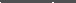 SECTION 22.	REMEDIES NOT EXCLUSIVE.The remedies listed in this ordinance are not exclusive of any other remedies available under any applicable federal, state or local law and it is within the discretion of the authorized enforcement agency to seek cumulative remedies.SECTION 23.	ADOPTION OF ORDINANCE.This ordinance shall be in full force and effect on and after the earliest period allowed by law.All prior ordinances and parts of ordinances in conflict with this ordinance are hereby repealed.Passed: OCTOBER 19, 2020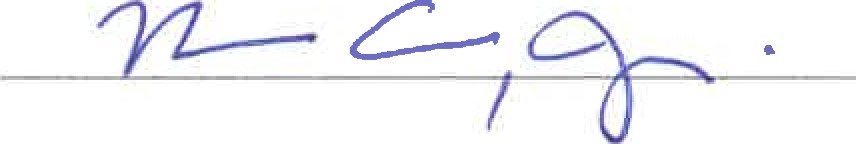 RICHARD COLE, JR, MayorATTEST: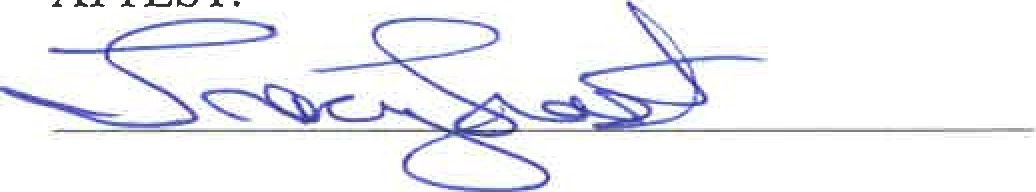 TRACY FAST, Fiscal OfficerI, Tracy Fast, Fiscal Officer of the Village of Lakemore, do hereby certify that the foregoing Ordinance No. 1688-2020 was duly adopted by Council at its regular meeting held on October 19, 2020.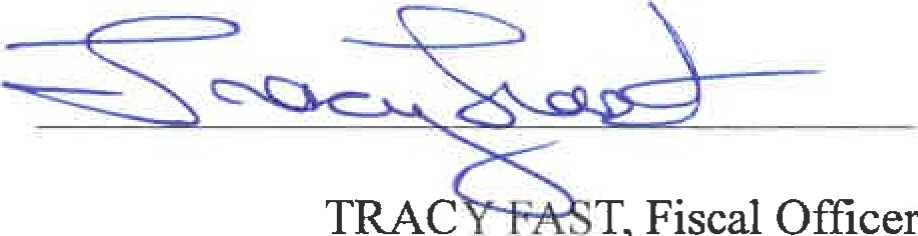 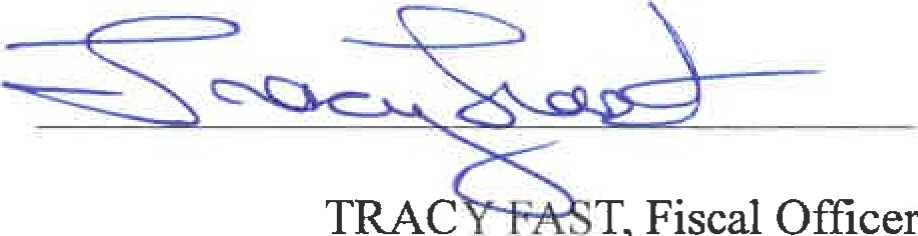 